ALCALDIA MUNICIPAL DE SAN JORGE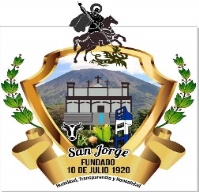 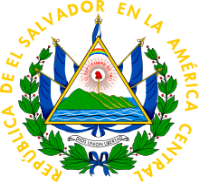 DEPARTAMENTO DE SAN MIGUELUNIDAD AMBIENTAL MUNICIPAL Teléfono: 2610-2150 Fax: 2610-2162PERMISO DE TALA DE ARBOLES MES DE OCTUBRE 2021PERMISO DE TALA DE ARBOLES MES DE NOVIEMBRE 2021PERMISO DE TALA DE ARBOLES MES DE DICIEMBRE 2021No.PERSONA TITULARTIPODESCRIPCIONMONTOVIGENCIAOBJETO/FINALIDAD1Pricila Saravia vda. De PortilloPermisoTala de árbol$15.7515 díasCon fundamento en el Titulo 2º. De Recursos Forestales Privados, Capitulo 1º. Del Manejo de los Bosques Naturales privados en zonas urbanas, Art. 15 de la Ley Forestal y Art. 4 Código Municipal numeral 10, esta  UNIDAD AMBIENTAL, Le concede permiso de Tala a; Pricila Saravia Viuda de Portillo, de cinco árboles especie: tres laureles y dos mamones, con el objetivo de ralear una palizada espesa y evitar que colapsen hacia la quebrada La Pelada. 2Gilberto Salomón Sánchez RomeroPermisoTala de árbol$15.75Con fundamento en el Titulo 2º. De Recursos Forestales Privados, Capitulo 1º. Del Manejo de los Bosques Naturales privados en zonas urbanas, Art. 15 de la Ley Forestal y Art. 4 Código Municipal numeral 10, esta  UNIDAD AMBIENTAL, Le concede permiso de Tala a; Gilberto Salomón Sánchez Romero, de cinco árboles especie: Dos Aguacates, un Laurel, un Cortez Blanco y un maquilihuat, los aguacates están caducos, un tronco de laurel sin ramas, el Cortez Blanco y el maquilihuat ubicados contiguo a un muro perimetral ofreciendo amenaza a vivienda habitada. 3Rudis Alexander Saravia  Moreira, Apoderado del señor: Hernán Jesús MoreiraCon fundamento en el Titulo 2º. De Recursos Forestales Privados, Capitulo 1º. Del Manejo de los Bosques Naturales privados en zonas urbanas, Art. 15 de la Ley Forestal y Art. 4 Código Municipal numeral 10, esta  UNIDAD AMBIENTAL, Le concede permiso de Tala a: Rudis Alexander Saravia Moreira, de tres arboles: uno de cedro, uno de aceituno y uno de maquilihuat, todos los arboles colapsaron por la tormenta del 7 de octubre dañando eléctrico. Fecha 12 Oct. 20214Gilberto Salomón Sánchez RomeroPermisoTala de árbol$15.7515 díasCon fundamento en el Titulo 2º. De Recursos Forestales Privados, Capitulo 1º. Del Manejo de los Bosques Naturales privados en zonas urbanas, Art. 15 de la Ley Forestal y Art. 4 Código Municipal numeral 10, esta  UNIDAD AMBIENTAL, Le concede permiso de Tala a; Gilberto Salomón Sánchez Romero, de cinco árboles especie: Un Polvo de queso, un Mamon, un Cortez Blanco, un Pepeto, un Laurel, Todos los arboles están contiguo a un muro perimetral contiguo a una galera, son de gran altura, caducos con muchas ramas quebradas por los vientos. De fecha 15 de Oct. 2021No.PERSONA TITULARTIPODESCRIPCIONMONTOVIGENCIAOBJETO/FINALIDAD1Juan Ramón Ramos Flores PermisoTala de árbol$3.1515 díasCon fundamento en el Titulo 2º. De Recursos Forestales Privados, Capitulo 1º. Del Manejo de los Bosques Naturales privados en zonas urbanas, Art. 15 de la Ley Forestal y Art. 4 Código Municipal numeral 10, esta  UNIDAD AMBIENTAL, Le concede permiso de Tala a; Juan Ramón Ramos Flores, de un árbol especie: Cedro, por estar en la línea de construcción de muro perimetral. De fecha 4 de noviembre 2021.2Oscar Rene Coreas MoreiraPermisoPoda de árbolSin tasa15 díasCon fundamento en el Titulo 2º. De Recursos Forestales Privados, Capitulo 1º. Del Manejo de los Bosques Naturales privados en zonas urbanas, Art. 15 de la Ley Forestal y Art. 4 Código Municipal numeral 10, esta  UNIDAD AMBIENTAL, Le concede permiso de PODA a; Oscar Rene Coreas Moreira, de un árbol especie: Tigüilote, por estar dañándole una bóveda de su propiedad en cementerio urbano. De fecha 4 de noviembre 2021.3Luis Alberto Ticas MoreiraPermisoTala de Árbol$9.4515 díasCon fundamento en el Titulo 2º. De Recursos Forestales Privados, Capitulo 1º. Del Manejo de los Bosques Naturales privados en zonas urbanas, Art. 15 de la Ley Forestal y Art. 4 Código Municipal numeral 10, esta  UNIDAD AMBIENTAL, Le concede permiso de TALA a; Luis Alberto Ticas Moreira, de TRES ARBOLES especie: Un Carao y dos Polvo de Queso, evitando colapsen sobre su vivienda o sobre el camino, en un callejón del sector Valencia. De fecha 16 de noviembre 2021.4Marta Lidia Chávez PortilloPermisoTala de Árbol$3.1515 díasCon fundamento en el Titulo 2º. De Recursos Forestales Privados, Capitulo 1º. Del Manejo de los Bosques Naturales privados en zonas urbanas, Art. 15 de la Ley Forestal y Art. 4 Código Municipal numeral 10, esta  UNIDAD AMBIENTAL, Le concede permiso de Tala a; Marta Lidia Chávez Portillo, de un mago de castilla, por estar ubicado en la línea de construcción de un muro perimetral en proceso de construcción. De fecha 19 de noviembre 2021.5Silvia Patricia UlloaPermisoTala de Árbol$6.3015 díasCon fundamento en el Titulo 2º. De Recursos Forestales Privados, Capitulo 1º. Del Manejo de los Bosques Naturales privados en zonas urbanas, Art. 15 de la Ley Forestal y Art. 4 Código Municipal numeral 10, esta  UNIDAD AMBIENTAL, Le concede permiso de Tala a; Silvia Patricia Ulloa, de dos árboles especie: Polvo de queso y Conacaste, por estar en la línea de construcción de la entrada al terreno, y otro en línea de construcción de vivienda. De fecha 18 de noviembre 2021.No.PERSONA TITULARTIPODESCRIPCIONMONTOVIGENCIAOBJETO/FINALIDAD1Elena de Jesús Lizama Martínez PermisoTala de árbol$12.6020 díasCon fundamento en el Titulo 2º. De Recursos Forestales Privados, Capitulo 1º. Del Manejo de los Bosques Naturales privados en zonas urbanas, Art. 15 de la Ley Forestal y Art. 4 Código Municipal numeral 10, esta  UNIDAD AMBIENTAL, Le concede permiso de Tala a; Elena de Jesús Lizama Martínez, de cuatro árboles especie: Aceituno, ceiba, aguacate, cedro, por estar en la línea de construcción de muro perimetral y de una vivienda. De fecha  de diciembre 2021.2Pablo González ChávezPermisoTala de Árbol$22.0520 díasCon fundamento en el Titulo 2º. De Recursos Forestales Privados, Capitulo 1º. Del Manejo de los Bosques Naturales privados en zonas urbanas, Art. 15 de la Ley Forestal y Art. 4 Código Municipal numeral 10, esta  UNIDAD AMBIENTAL, Le concede permiso de Tala a: Pablo González Chávez, de siete arboles especie: Laurel y un Cortez, por ser arboles caducos, ralear y dar especio a arboles jóvenes.